¿QUÉ DESEA USTED PARA EL FUTURO?¿Una nueva carrera?¿Mejorar sus destrezas de cálculos matemáticos o de inglés?¿Capacitación laboral?¿Ayuda para buscar empleos?Este programa ofrecido por el Departamento deAsistencia Transicional y los centros de orientación profesional One-Stop Career Centers puede ayudarle!¿DE QUÉ MANERA?Vaya a un centro de orientación profesional One‐Stop Career Center hoy mismo.Busque un centro cerca suyo en mass.gov/careercenters.EL PROGRAMA DE TRABAJO PARA EL PARTICIPANTEuna colaboración entre¿Preguntas?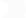 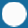 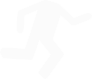 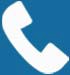 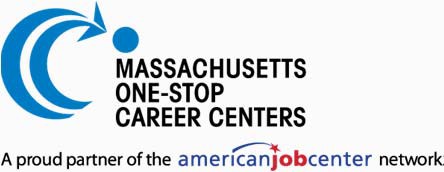 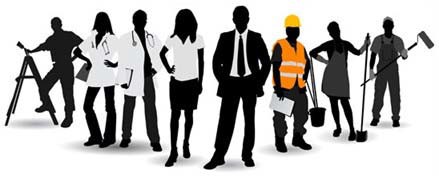 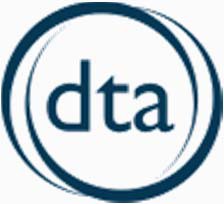 Para los clientes de TAFDC: comuníquese con su Coordinador de Compromiso Pleno.Solo para los clientes de SNAP: llamen al Especialista de Empleo y Capacitación de SNAP al 1-888-483-0255.para ayudar a los clientes del TAFDC y SNAP a buscar, obtener y mantener empleos bien pagosWPP(S)(8/2018) 02-784-0818-05¿QUIÉN?Si usted es un cliente de SNAP o TAFDC, el Departamento de Asistencia Transicional de Massachusetts y los centros de 
orientación profesional One-Stop Career Centers le brindarán servicios integrales de empleo GRATUITOS. ¿POR QUÉ?Encuentre y siga un proyecto 
profesional que lo llevará a un futuro con seguridad y éxito. Lo 
ayudaremos a obtener nuevas destrezas y capacitación para que califique para empleos con mucha demanda y que paguen salarios que reflejen su arduo trabajo.¿QUÉ SE OFRECE?CONSEJERÍA LABORALObtenga asesoramiento y una evaluación de“preparación profesional.” Un consejero de empleoslo ayudará a considerar sus valores, intereses,personalidad y destrezas para identificar qué lo hacesentirse satisfecho y exitoso en su trabajo. Luegoobtenga consejos sobre cómo llevar adelante losprocesos de empleo, capacitación y educación en elcampo laboral que eligió.TALLERES Y CAPACITACIÓNDe acuerdo con su evaluación y qué clases de empleos tienen más demanda en la actualidad, usted podría ser elegible para obtener capacitación (desde talleres de una hora a programas de certificación). Según la disponibilidad, capacítese en idioma inglés  u obtenga una certificación para trabajar con maquinaria, HVAC, en atención de salud, en administración de hotelería, con sistemas informáticos y mucho más.Obtenga las herramientas y las aptitudes que los empleadores realmente quieren a través de los recursos digitales y talleres presenciales de cómo escribir currículums, estrategias para entrevistas, liderazgo, cómo tener una presencia profesional en línea, programas de informática y de emprendimientos.¿QUÉ SE ESPERA DE USTED EN EL CENTRO DE ORIENTACIÓN PROFESIONAL?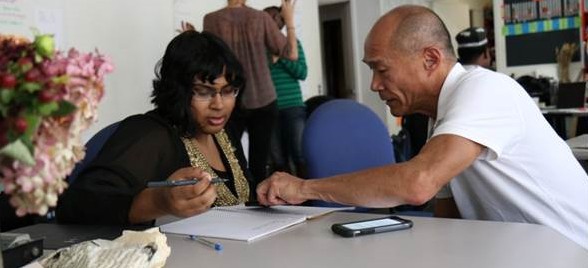 Asóciese (¡gratis!) e inscríbase en mass.gov/jobquest.Asista a una sesión de orientación.Reúnase con el consejero de empleos para su evaluación de “preparación profesional”.Participe en las actividades semanales y mensuales que podrían incluir reunirse con un consejero de empleos, referidos laborales, capacitación, talleres, asistencia para escribir currículums o ferias de empleos.La inscripción y la participación activa en este programa cumplirá con los requisitos de trabajo del TAFDC y de SNAP.BÚSQUEDA DE EMPLEODescubra la mejor manera de buscar un empleo. Organice su búsqueda con acceso a computadoras, internet y listas de empleos a nivel nacional y estatal para miles de puestos de trabajo de tiempo parcial y tiempo completo.RED DE CONTACTOSMuchas personas encuentran y obtienen empleos a través de contactos personales. Asóciese a un club de empleos y haga conexiones profesionales y de trabajo prácticas que lo ayudarán a expandir su búsqueda y a ser contratado.